Материалы, используемые на уроке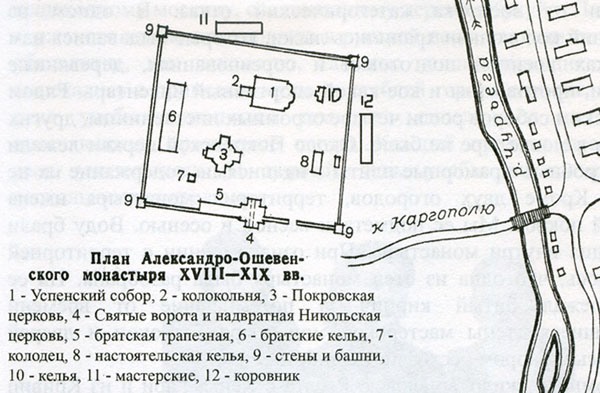 